Καλαθάκι για Νικόλα 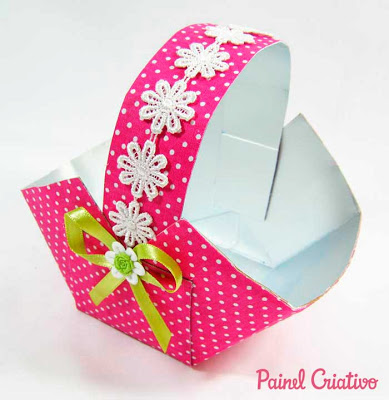 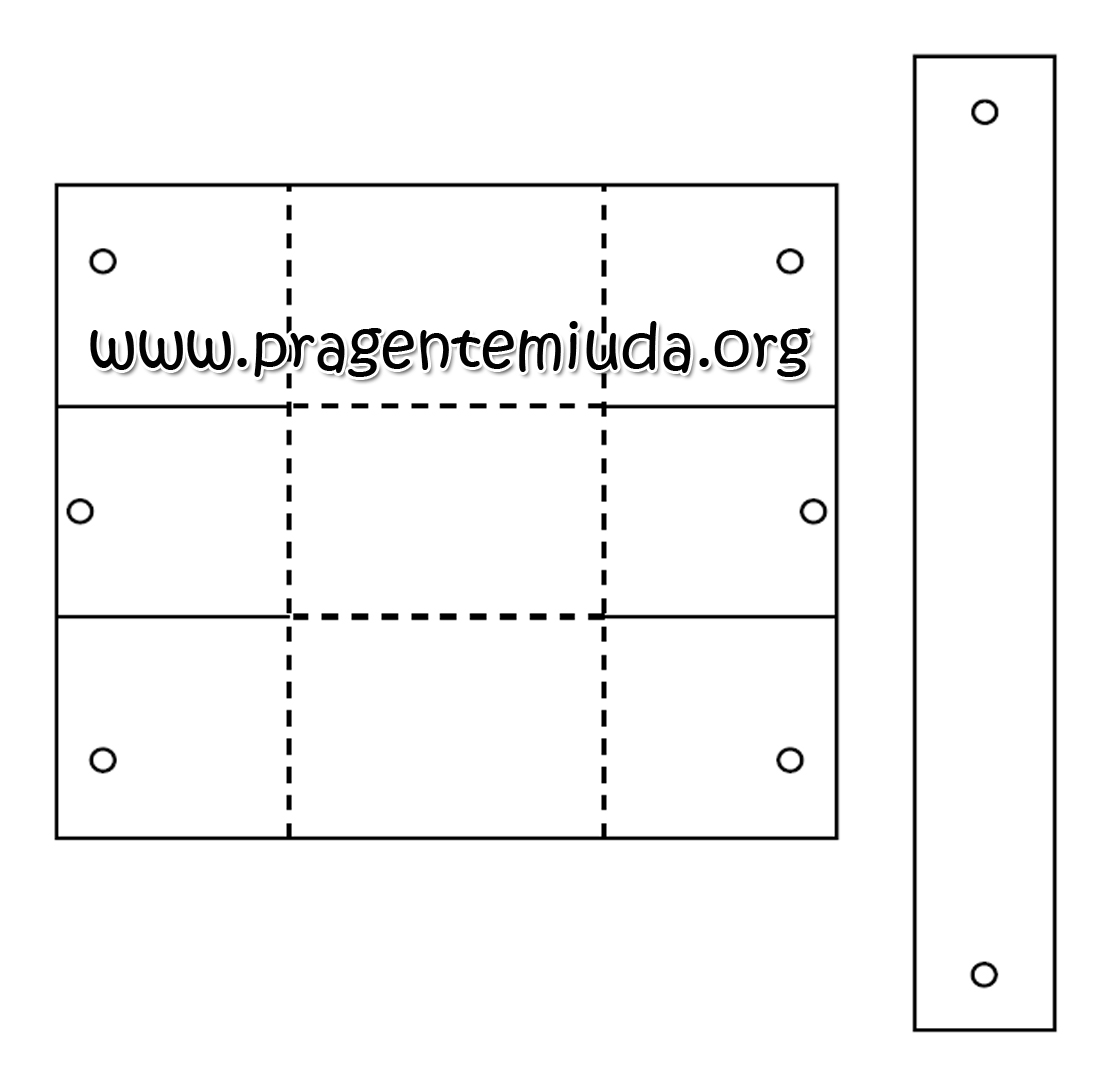 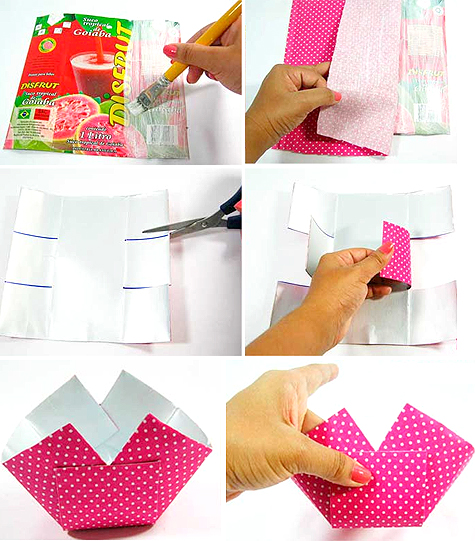 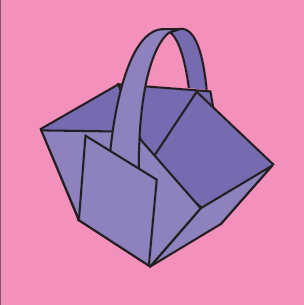 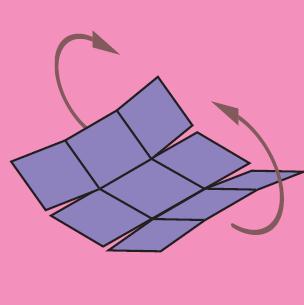 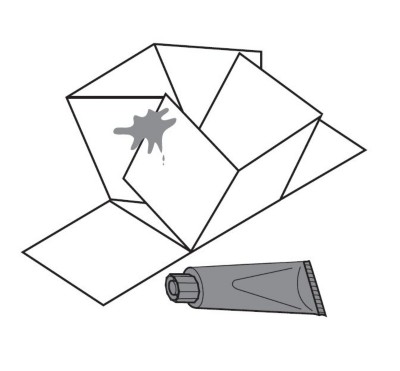 